MAIRIE DE SAINT-CLAR DE RIVIÈRE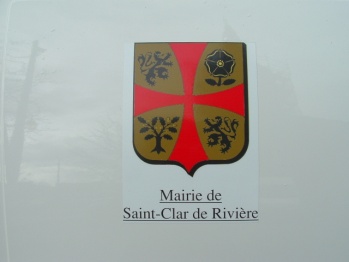 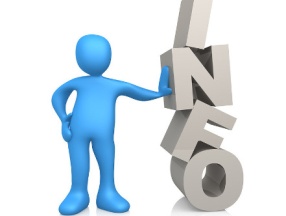 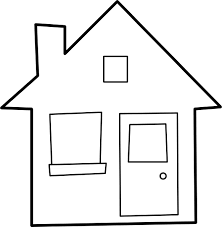 FISSURES DES CONSTRUCTIONSLIEES A LA SECHERESSE ET LA REHYDRATATION DES SOLSRécemment, plusieurs administrés se sont manifestés auprès de la mairie après avoir constaté des fissures dans leurs constructions (maison, terrasse …) liées aux récentes conditions climatiques.Afin que la mairie puisse demander la reconnaissance de l’Etat de catastrophe naturelle au titre de la sécheresse et de la réhydratation des sols, je vous prie de bien vouloir vous manifester auprès du secrétariat de mairie en remplissant le questionnaire suivant.Nous restons à votre écoute et vous remercions pour votre participation.NOM, PRENOM : ……………………………………………………………………………………………………………………………ADRESSE : ………………………………………………………………………………………………………………………………………TELEPHONE : …………………………………………………………………………………………………………………………………MAIL : ……………………………………………………………………………………………………………………………………………DOMMAGES CONSTATES : ………………………………………………………………………………………………………………………………………………………………………………………………………………………………………………………………………………………………………………………………………………………………………………………………………………………………………………………………………………………………………………………………………………………………………………………………………………………………DATE DES EVENEMENTS : ……………………………………………………………………………………………………………..